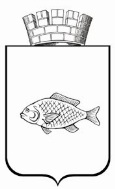 ИШИМСКАЯ ГОРОДСКАЯ ДУМАРЕШЕНИЕ26.05.2022                                                                                                         №136В соответствии с Федеральным Законом от 21.12.2001 № 178-ФЗ «О приватизации государственного и муниципального имущества», Положением о порядке и условиях приватизации муниципального имущества муниципального образования городской округ город Ишим, утвержденным решением Ишимской городской Думы от 31.03.2016 № 41, Ишимская городская ДумаРЕШИЛА:Внести в решение Ишимской городской Думы от 28.10.2021 № 92 «Об утверждении прогнозного плана приватизации муниципального имущества города Ишима на 2022 год» (в редакции от 27.01.2022 № 106, от 24.02.2022 № 112, от 31.03.2022 № 119, от 28.04.2022 № 124) следующие изменения:1) приложение к решению дополнить пунктом 29 следующего содержания:Опубликовать настоящее решение в газете «Ишимская правда», в сетевом издании «Официальные документы города Ишима» (www.ishimdoc.ru), разместить на официальном сайте муниципального образования городской округ город Ишим ishim.admtyumen.ru и на официальном сайте РФ www. torgi.gov.ru.Контроль за исполнением настоящего решения возложить на постоянную комиссию Ишимской городской Думы по бюджету, экономике и                        предпринимательству.Глава города                                                                                         Ф.Б. ШишкинО внесении изменений в решение Ишимской городской Думы от 28.10.2021 № 92 «Об утверждении прогнозного плана приватизации муниципального имущества города Ишима на 2022 год» (в редакции от 27.01.2022 № 106, от 24.02.2022 № 112, от 31.03.2022 № 119, от 28.04.2022 № 124)29Доля в праве  28261/100000 на здание, назначение: нежилое здание, 2-этажное, общая площадь 186 кв.м, кадастровый номер 72:25:0101008:1526, расположенное по адресу: Тюменская область, г. Ишим, ул. Коммунаров, 9;Доля в праве  28261/100000 на здание, назначение: не-жилое здание, 1-этажное, общая площадь 729,1 кв.м, кадастровый номер 72:25:0101008:1525,  расположенное по адресу: Тюменская область, г. Ишим, ул. Коммунаров, 9 здание 1;Доля в праве  28261/100000 на здание, назначение: не-жилое здание, 1-этажное, общая площадь 691,9 кв.м, кадастровый номер 72:25:0101008:1527,  расположенное по адресу: Тюменская область, г. Ишим, ул. Коммунаров, 9 здание 2;Доля в праве  28261/100000 на земельный участок, категория земель: земли населенных пунктов, разрешенное использование: под нежилые строения, площадь 6345 кв.м, кадастровый номер 72:25:0101008:50,  расположенный по адресу: Тюменская область, г. Ишим, ул. Коммунаров, 9.в порядке, предусмотренном Федеральным законом № 159-ФЗ от 22.07.2008II кварталприлагается